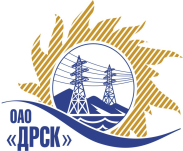 Открытое Акционерное Общество«Дальневосточная распределительная сетевая  компания»Уведомление № 1 о внесение изменений № 494/УР от 15.05.2015 г.в Извещение и закупочную документацию по открытому электронному запросу предложений (b2b-energo.ru) «Ремонт ВЛ-110 кВ Февральск-Коболдо 1,2 филиала АЭС»г. Благовещенск                                                                               15 июня 2015 г.Организатор: ОАО «Дальневосточная распределительная сетевая компания» (далее ОАО «ДРСК») (почтовый адрес: 675000, г. Благовещенск, ул. Шевченко 28, тел./факс: 8 (4162) 397-205, e-mail: okzt7@drsk.ruЗаказчик: ОАО «Дальневосточная распределительная сетевая компания» (далее ОАО «ДРСК») (почтовый адрес: 675000, г. Благовещенск, ул. Шевченко 28, тел./факс: 8 (4162) 397-205, e-mail: okzt7@drsk.ruСпособ и предмет закупки: открытый запрос предложения закупка № 742 «Ремонт ВЛ-110 кВ Февральск-Коболдо 1,2 филиала АЭС»Извещение опубликованного на сайте в информационно-телекоммуникационной сети «Интернет» www.zakupki.gov.ru (далее — «официальный сайт») от 15.05.15 г. под № 31502357209Изменения внесены:В Извещение: пункт 19 читать в следующей редакции: «Дата, время и место рассмотрения предложений: Предполагается, что рассмотрение предложений участников закупки будет осуществлено в срок до 22.06.2015 г. по адресу Организатора. Организатор вправе, при необходимости, изменить данный срок».пункт 20  читать в следующей редакции: «Дата, время и место подведения итогов: Предполагается, что подведение итогов  закупки будет осуществлено в ОАО «ДРСК»  до 03.07.2015 г. Организатор вправе, при необходимости, изменить данный срок».В Закупочную  документацию:	пункт 4.2.19 читать в следующей редакции: «Предполагается, что рассмотрение предложений будет осуществлено в срок 22.06.2015 г. по адресу Организатора. Организатор вправе, при необходимости, изменить данный срок»	пункт 4.2.20 читать в следующей редакции: «Предполагается, что подведение итогов  запроса предложений будет осуществлено в ОАО «ДРСК»  до 03.07.2015 г по адресу 675000, Благовещенск, ул. Шевченко, 28, каб. 244. Организатор вправе, при необходимости, изменить данный срок»	Все остальные условия Извещения и Закупочной документации остаются без изменения.Ответственный секретарь2 уровня ОАО «ДРСК»	                                                                           О.А. МоторинаКоротаева Т.В. тел.(416-2) 397-205okzt7@drsk.ru